Демченко Александр СергеевичExperience:Documents and further information:CERTIFICATES:DOCUMENT 	NUMBER  	PLACE of ISSUE  	DATE of ISSUE  	VALID UNTIL .  	seamans book 	AB350882 	IZMAIL 	30/5/2006 	30/5/2011.  	national passport 	EC447843 	ODESSA 	27/2/2006 	27/2/2016.  	seamans record book 	00939/2006 	IZMAIL 	24/4/2006 	.  	certificate of competency 	00845/2009 	ODESSA 	21/07/2009 	13/6/2014.  	endorsement 	00845/2009 	ODESSA 	21/7/2009 	13/6/2014.  	basic safety training and instruction 	2319/2009 	ODESSA 	14/4/2009 	14/4/2014.  	advanced fire fighting 	1298/2009 	ODESSA 	09/04/2009 	9/4/2014.  	craft and rescue boats 	LZ_11331B 	ODESSA 	25/03/08 	25/03/2013.  	medical first aid on board ship 	0399/2009 	ODESSA 	09/04/2009 	09/04/2014EDUCATION:EDUCATION 	COLLEGE  	FROM year  	TILL year .  	third-class engineer 	OMC n.O.I.Marynesco of ONMA 	2005 	2009Position applied for: Motorman 1st classDate of birth: 05.07.1986 (age: 31)Citizenship: UkraineResidence permit in Ukraine: NoCountry of residence: UkraineCity of residence: VoznesenskPermanent address: Martinovka 11/5Contact Tel. No: +38 (066) 053-42-75E-Mail: linochkad@rambler.ruU.S. visa: NoE.U. visa: NoUkrainian biometric international passport: Not specifiedDate available from: 12.08.2008English knowledge: ModerateMinimum salary: 1500 $ per monthPositionFrom / ToVessel nameVessel typeDWTMEBHPFlagShipownerCrewingMotorman 2nd class07.04.2008-10.10.2008BOSPORUSGeneral Cargo2500DEUTZ 6L2500ST.JOHNSMARLOW NAVIGATIONMARLOW NAVIGATION UKRDeck Cadet28.05.2007-16.12.2007CMA CGM LOTUSContainer Ship44000B&W 9L80MC50000PANAMADANAOSDANAOS UKR LTD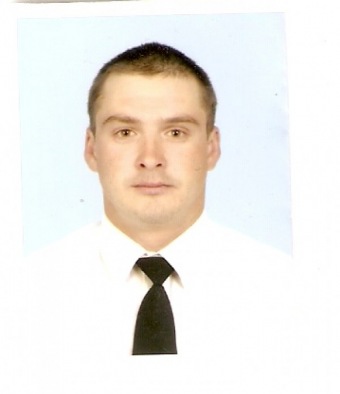 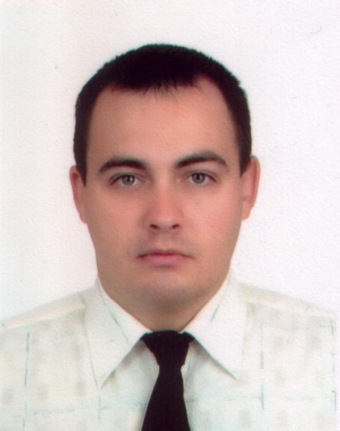 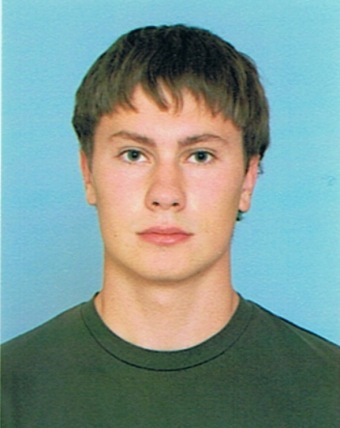 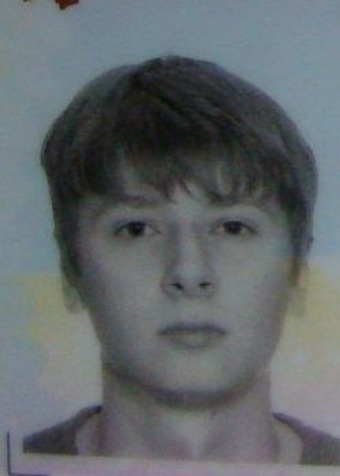 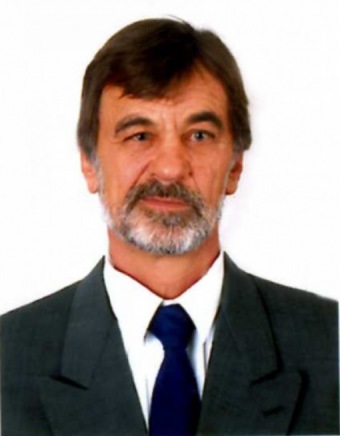 